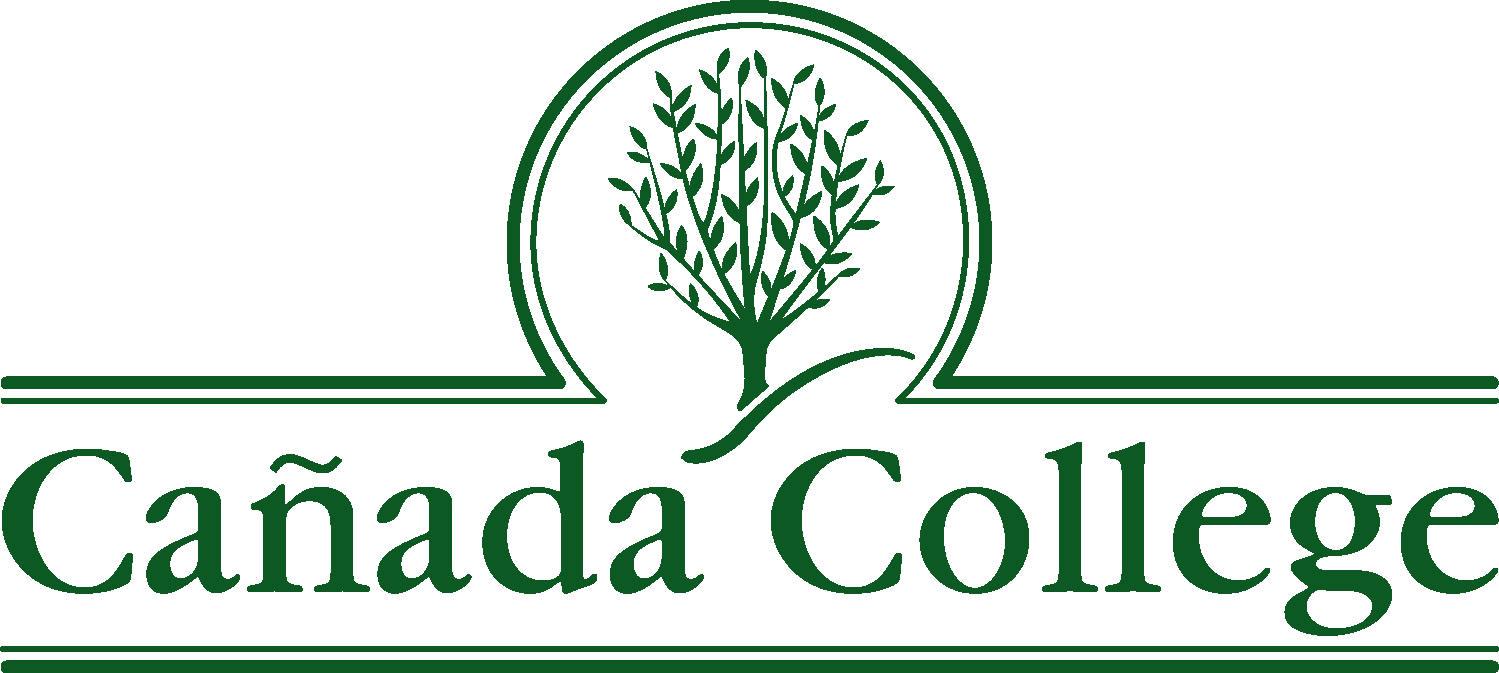 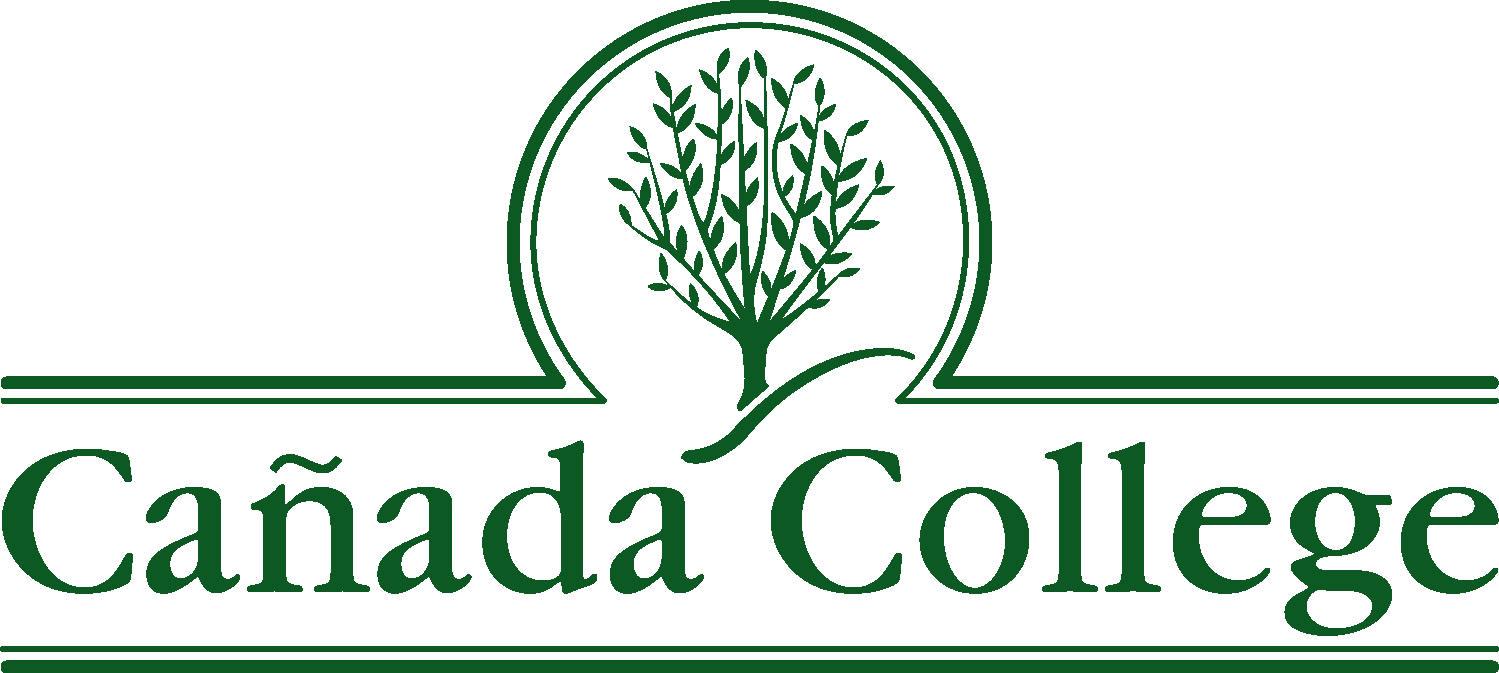 Instructional Planning CouncilAgendaFriday, April 19, 20139:30 am – 11:30 am
Building 6, Room 112Upcoming Meetings for Spring 2013 semester
May 3 – Annual Program Plan review – DON’T FORGET TO BRING YOUR LAPTOP!May 17AGENDA ITEMPRESENTERPROCESS1) Approval of AgendaLinda Hayes Action2) Approval of Minutes – 3/1/2013Carol RhodesAction3) BusinessA. Sustainability PlanSusan MahoneyInformationB. Update on computer availability for classesLinda HayesInformationC. Review Hiring Process - how well did the process work? Carol RhodesDiscussionD. Delineation of FunctionsJan RoecksDiscussionE. Review IPC committee’s work - what worked this year,             what changes need to take place for 2013-14?Linda HayesDiscussionF. Publication of Program Learning Outcomes  (PLO’s)Carol RhodesDiscussionG. OthersReview ScorecardLinda HayesDiscussion4) Adjournment